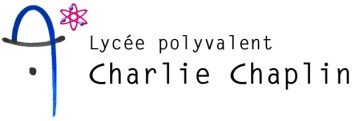  LOT 2 : CONSULTATION POUR L’ACHAT D’UN SYSTEME TERTIAIRE OU HABITAT COMMUNICANTDans le cadre de la rénovation du BAC PRO MELEC, La filière électrotechnique souhaite s’équiper d’un système didactique tertiaire ou habitat communicant et/ou éco-innovant, composé :d’une cabine et d’une mallette de matériels et d’équipements aux  caractéristiques demandés :pilotage de volets roulants commandés de plusieurs endroits gestion d’éclairages communicants tels que de la variation ou de la rénovation sans filgestion d’énergie :  	- éclairage intérieur par détecteur de mouvement- éclairage extérieur par inter crépusculaire- optimisation du chauffage par thermostatsupervision et commande via une tablette, smartphone ou PC par exemple :- la consommation d’énergie - supervision d’une pièce- commander à distance les différents appareils : volets,    éclairages, chauffage…contrôle d’accès : ouverture de portes par badge ou carte …alarme incendie : détecteur de fumée,boxe internet pour gérer les applicationsL’ensemble de ces activités doit être bien évidemment piloté par une mallette extérieure.Le système doit permettre aux apprenants d’acquérir les 13 compétences du BAC PRO MELEC. (document annexe)Deux mallettes d’équipements et matériels sans cabine. 